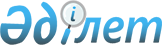 Об утверждении Правил представления отчета о совершенных сделках по инвестированию активов клиентов и собственных активов управляющими инвестиционным портфелем
					
			Утративший силу
			
			
		
					Постановление Правления Агентства Республики Казахстан по регулированию и надзору финансового рынка и финансовых организаций от 28 мая 2005 года N 165. Зарегистрировано в Министерстве юстиции Республики Казахстан 29 июня 2005 года за N 3700. Утратило силу постановлением Правления Национального Банка Республики Казахстан от 22 октября 2014 года № 196      Сноска. Утратило силу постановлением Правления Национального Банка РК от 22.10.2014 № 196.     В соответствии с подпунктом 15) пункта 2 статьи 3, статьей 52 Закона Республики Казахстан "О рынке ценных бумаг", подпунктом 6) пункта 1 статьи 9 Закона Республики Казахстан "О государственном регулировании и надзоре финансового рынка и финансовых организаций", подпунктом 29) пункта 15 Положения об Агентстве Республики Казахстан по регулированию и надзору финансового рынка и финансовых организаций, утвержденного Указом Президента Республики Казахстан от 31 декабря 2003 года N 1270, Правление Агентства Республики Казахстан по регулированию и надзору финансового рынка и финансовых организаций  ПОСТАНОВЛЯЕТ: 

     1. Утвердить прилагаемые Правила представления отчета о совершенных сделках по инвестированию активов клиентов и собственных активов управляющими инвестиционным портфелем. 

     2. Настоящее постановление вводится в действие по истечении четырнадцати дней со дня его государственной регистрации в Министерстве юстиции Республики Казахстан. 

     3. Департаменту надзора за субъектами рынка ценных бумаг и накопительными пенсионными фондами (Токобаев Н. Т.): 

     1) совместно с Юридическим департаментом (Байсынов М.Б.) принять меры к государственной регистрации в Министерстве юстиции Республики Казахстан настоящего постановления; 

     2) в десятидневный срок со дня государственной регистрации в Министерстве юстиции Республики Казахстан довести настоящее постановление до сведения заинтересованных подразделений Агентства, Объединения юридических лиц "Ассоциация финансистов Казахстана" и Объединения юридических лиц "Ассоциация управляющих активами". 

     4. Отделу международных отношений и связей с общественностью Агентства (Пернебаев Т.Ш.) обеспечить официальную публикацию настоящего постановления в средствах массовой информации Республики Казахстан. 

     5. Контроль за исполнением настоящего постановления возложить на заместителя Председателя Агентства Бахмутову Е.Л.      Председатель 

Утверждены        

постановлением      

Правления Агентства   

Республики Казахстан   

по регулированию и надзору 

финансового рынка и   

финансовых организаций  

от 28 мая 2005 года N 165  Правила представления отчета о совершенных сделках по 

инвестированию активов клиентов и собственных активов 

управляющим инвестиционным портфелем 

     1. Настоящие Правила устанавливают порядок, форму и сроки представления отчета о совершенных сделках по инвестированию активов клиентов и собственных активов управляющими инвестиционным портфелем. 



     2. Управляющий инвестиционным портфелем представляет в уполномоченный орган по регулированию и надзору финансового рынка и финансовых организаций (далее - уполномоченный орган) на бумажном и электронном носителях ежемесячно, не позднее пятого рабочего дня месяца, следующего за отчетным, отчет:



     в соответствии с приложениями 1, 2(формы 1, 2), 3, 4 к настоящим Правилам о совершенных сделках по инвестированию активов клиентов (в разрезе каждого клиента, чьи активы находятся в инвестиционном управлении) и собственных активов за каждый отдельный рабочий день истекшего месяца;



     в соответствии с приложением 2 (формы 3, 4, 5) к настоящим Правилам по состоянию на первое число месяца, следующего за отчетным.

     Сноска. Пункт 2 в редакции постановления Правления Агентства РК по регулированию и надзору фин. рынка и фин. организаций от 02.11.2009 № 230 (порядок введения в действие см. п. 4); с изменением, внесенным постановлением Правления Агентства РК по регулированию и надзору финансового рынка и финансовых организаций от 01.02.2010 № 9 (порядок введения в действие см. п. 2).



     3. Отчеты, составленные на бумажных носителях, направляются сопроводительным письмом, составленным в произвольной форме, подписанным руководителем, главным бухгалтером, и заверяются печатью управляющего инвестиционным портфелем. 



     4. Отчеты, составленные в электронной форме, представляются на электронном носителе с использованием транспортной системы гарантированной доставки информации с криптографическими средствами защиты, обеспечивающей конфиденциальность и некорректируемость представляемых данных. 

     Сноска. Пункт 4 в редакции постановления Правления Агентства РК по регулированию и надзору фин. рынка и фин. организаций от 25 июня 2007 N 173 (вводится в действие по истечении 14 дней со дня его гос. регистрации). 



     5. Все листы отчетов нумеруются, общее количество листов указывается в сопроводительном письме при их направлении в уполномоченный орган. 



     6. В случае внесения изменений и/или дополнений в представленный отчет, управляющий инвестиционным портфелем, представляет в уполномоченный орган исправленный вариант отчета с объяснением причин необходимости внесения изменений и/или дополнений. 



     7. При рассмотрении отчетов уполномоченный орган, при необходимости, запрашивает у управляющего инвестиционным портфелем, сведения и документы, необходимые для проверки информации, указанной в отчетах. 



     8. Вопросы, не урегулированные настоящими Правилами, разрешаются в порядке, установленном законодательством Республики Казахстан. 

Приложение 1              

к Правилам представления отчета    

о совершенных сделках         

по инвестированию активов       

клиентов и собственных активов    

управляющим инвестиционным портфелем   ОТЧЕТ 

о совершенных сделках по инвестированию активов клиентов 

[наименование клиента в родительном падеже] 

[наименование управляющего инвестиционным портфелем 

в родительном падеже]  за период с __________________ по __________________       Форма 1. Ценные бумаги, приобретенные за счет активов клиентов

продолжение таблицы:       Примечания: 

      1 Указывается вид сделки (покупка, продажа, погашение, операция обратного "репо" - открытие/закрытие и прочее). 

      2 Указывается организатор торгов, в торговой системе которого осуществлена сделка либо то, что сделка совершена на неорганизованном рынке. 

      3 Указываются наименование эмитента и вид ценных бумаг. В случае совершения сделки на международном рынке используются торговые коды по классификации REUTER. 

      4 Коды валют указываются в соответствии с Государственным классификатором Республики Казахстан 07 ИСО 4217-2001 "Коды для обозначения валют и фондов". 

      5 Указывается цена с точностью до четырех знаков после запятой, отраженная в первичном документе, который подтверждает осуществление сделки (биржевое свидетельство, отчет брокера-дилера, подтверждение, полученное по системе S.W.I.F.T.), с учетом выплаченного продавцу вознаграждения. 

      6 Указывается доходность по долговым ценным бумагам в процентах годовых (по сделке с облигацией - доходность, к погашению, сложившаяся в результате отчуждения либо приобретения; по операциям "репо" и обратного "репо" - доходность, сложившаяся в результате совершения сделки репо). 

      7 Указывается сумма без учета расходов, связанных с исполнением сделки, с точностью до двух знаков после запятой.       Форма 2. Вклады в Национальном Банке Республики Казахстан и в банках второго уровня       Примечания:

       1  В столбце 1 в случае внесения вклада указывается дата перевода денег со счета клиента на банковский счет в Национальном Банке Республики Казахстан или банке второго уровня, либо дата досрочного возврата или в случае расторжения договора - дата возврата денег на счет клиента. 

      2 В столбце 3 указываются операции по вкладу (внесение во вклад денег, выплата вознаграждения по вкладу, досрочный возврат вклада или возврат вклада по истечении срока договора банковского вклада). 

      3 В столбце 8 указывается сумма с учетом накопленного вознаграждения с точностью до двух знаков после запятой. 

Приложение 2              

к Правилам представления отчета    

о совершенных сделках         

по инвестированию активов       

клиентов и собственных активов    

управляющим инвестиционным портфелем  ОТЧЕТ

о совершенных сделках по инвестированию собственных активов

(наименование управляющего инвестиционным портфелем

в родительном падеже)      Сноска. Приложение 2 в редакции постановления Правления Агентства РК по регулированию и надзору фин. рынка и фин. организаций от 02.11.2009 № 230 (порядок введения в действие см. п. 4).       

Форма 1. Ценные бумаги, приобретенные за счет собственных активовпродолжение таблицы:      Примечания:

      1 Указывается вид сделки (покупка, продажа, погашение, операция обратного "репо" - открытие/закрытие и прочее).

      2 Указывается организатор торгов, в торговой системе которого осуществлена сделка либо то, что сделка совершена на неорганизованном рынке.

      3 Указываются наименование эмитента и вид ценных бумаг. В случае совершения сделки на международном рынке используются торговые коды по классификации REUTER.

      4 Коды валют указываются в соответствии с Государственным классификатором Республики Казахстан 07 ИСО 4217-2001 "Коды для обозначения валют и фондов".

      5 Указывается цена с точностью до четырех знаков после запятой, отраженная в первичном документе, который подтверждает осуществление сделки (биржевое свидетельство, отчет брокера-дилера, подтверждение, полученное по системе S.W.I.F.T.), с учетом выплаченного продавцу вознаграждения.

      6 Указывается доходность по долговым ценным бумагам в процентах годовых (по сделке с облигацией - доходность, к погашению, сложившаяся в результате отчуждения либо приобретения; по операциям "репо" и обратного "репо" - доходность, сложившаяся в результате совершения сделки репо).

      7 Указывается сумма без учета расходов, связанных с исполнением сделки, с точностью до двух знаков после запятой.       

Форма 2. Вклады в Национальном Банке Республики Казахстан и в банках второго уровня      Примечания:

      1 В случае внесения вклада указывается дата перевода денег с инвестиционного счета на банковский счет в Национальном Банке Республики Казахстан или банке второго уровня, либо дата досрочного возврата или в случае расторжения договора - дата возврата денег на инвестиционный счет.

      2 Указываются операции по вкладу (внесение во вклад денег, выплата вознаграждения по вкладу, досрочный возврат вклада или возврат вклада по истечении срока договора банковского вклада).

      3 Указывается сумма c учетом накопленного вознаграждения с точностью до двух знаков после запятой.       

Форма 3. Ценные бумаги, приобретенные  за счет собственных активов и переданные в залог либо обремененные иным образомпродолжение таблицы:      Примечания:

      1 Указывается вид сделки (покупка, продажа, погашение, операция обратного "репо" - открытие/закрытие).

      2 Указывается организатор торгов, в торговой системе которого осуществлена сделка, либо то, что сделка совершена на неорганизованном рынке.

      3 Указываются наименование эмитента и вид ценных бумаг. В случае совершения сделки на международном рынке используются торговые коды по классификации REUTER.

      4 Коды валют указываются в соответствии с Государственным классификатором Республики Казахстан 07 ИСО 4217-2001 "Коды для обозначения валют и фондов".

      5 Указывается цена с точностью до четырех знаков после запятой, отраженная в первичном документе, который подтверждает осуществление сделки (биржевое свидетельство, отчет брокера-дилера, подтверждение, полученное по системе S.W.I.F.T.), с учетом выплаченного продавцу вознаграждения.

      6 Указывается доходность по долговым ценным бумагам в процентах годовых (по сделке с облигацией - доходность к погашению, сложившаяся в результате отчуждения либо приобретения, по операциям "репо" и обратного "репо" - доходность, сложившаяся в результате совершения сделки репо).

      7 Указывается сумма без учета расходов, связанных с исполнением сделки, с точностью до двух знаков после запятой.       

Форма 4. Вклады в Национальном Банке Республики Казахстан и в банках второго уровня, переданные в залог либо обремененные иным образом      Примечания:

      1 В случае внесения вклада указывается дата перевода денег с инвестиционного счета на банковский счет в Национальном Банке Республики Казахстан или банке второго уровня, либо дата досрочного возврата или в случае расторжения договора - дата возврата денег на инвестиционный счет.

      2 Указываются операции по вкладу (внесение во вклад денег, выплата вознаграждения по вкладу, досрочный возврат вклада или возврат вклада по истечении срока договора банковского вклада).

      3 Указывается сумма c учетом накопленного вознаграждения с точностью до двух знаков после запятой.       

Форма 5. Иное имущество, приобретенное за счет собственных активов и переданное в залог либо обремененное иным образом1      Примечания:

      1 Земля, находящаяся в собственности или на праве постоянного землепользования;

        здания и сооружения, находящиеся в собственности;

        машины и оборудование, за исключением транспортных средств.

      Формы 1, 2 заполняются за отчетный период (месяц), формы 3, 4, 5 заполняются на основании действующих договоров по состоянию на первое число месяца, следующего за отчетным.

Приложение 3             

к Правилам представления отчета о  

совершенных сделках по инвестированию

активов клиентов и собственных активов

управляющим инвестиционным портфелем                               

ОТЧЕТ

       о совершенных сделках по инвестированию активов клиентов и

        собственных активов в производные финансовые инструменты

                 (наименование клиента в родительном падеже)

                  (наименование управляющего инвестиционным

                         портфелем в родительном падеже)

                 за период с ____________ по ________________      Сноска. Правила дополнены приложением 3 в соответствии с постановлением Правления Агентства РК по регулированию и надзору фин. рынка и фин. организаций от 02.11.2009 № 230 (порядок введения в действие см. п. 4).      Примечания к заполнению Отчета о совершенных сделках по инвестированию активов клиентов и собственных активов в  производные финансовые инструменты:

      1 Указывается дата совершения сделки в формате "дата/месяц/год".

      2 Указывается вид производного финансового инструмента (опцион, фьючерс, форвард, своп и другие производные финансовые инструменты).

      3 Указывается наименование фондовой биржи, в торговой системе которой осуществлена сделка, и страна ее резидентства в формате "наименование фондовой биржи/страна" либо то, что сделка совершена не на фондовой бирже в формате "неорганизованный рынок".

      4 Указывается базовый актив производного финансового инструмента (наименование ценной бумаги и ее эмитента, валюта, процентная ставка, товар и прочие базовые активы) и рейтинг базового актива, присвоенный рейтинговым агентством (при наличии) в формате "базовый актив/рейтинг (рейтинговое агентство)". В случае если у базового актива рейтинги отсутствуют, то указывается базовый актив и указание на то, что рейтинг отсутствует в формате "базовый актив/рейтинга нет".

      5 Если сделка заключена с целью хеджирования, указываются слова "да" и реквизиты объекта хеджирования (идентификационный номер ценной бумаги, количество, стоимость, объем, валюта) в формате "да/реквизиты объекта хеджирования". Если сделка заключена не с целью хеджирования, указывается слово "нет".

      6 Указываются номер и дата принятия инвестиционным комитетом инвестиционного решения о совершении сделки.

      7 Заполняется в случае совершения сделки управляющим инвестиционным портфелем по инвестированию активов клиентов.

Приложение 4            

к Правилам представления отчета о

совершенных сделках по инвестированию

активов клиентов и собственных активов

управляющим инвестиционным портфелем 

ОТЧЕТ

о совершенных сделках по инвестированию активов клиентов и

собственных активов (наименование управляющего инвестиционным

портфелем в родительном падеже) с аффилиированными лицамиза период с ____________ по ________________      Сноска. Правила дополнены приложением 4 в соответствии с постановлением Правления Агентства РК по регулированию и надзору финансового рынка и финансовых организаций от 01.02.2010 № 9 (порядок введения в действие см. п. 2).      продолжение таблицы

      Примечания к заполнению Отчета о совершенных сделках по инвестированию активов клиентов и собственных активов с аффилиированными лицами:



      * Заполняется и представляется в уполномоченный орган в отношении активов закрытых паевых инвестиционных фондов рискового инвестирования.



      1 Указываются собственные или клиентские активы управляющего инвестиционным портфелем. В случае, если сделка заключена за счет клиентских активов, заполняются столбцы 2 и 3.



      2 Указывается признак, в соответствии с которым клиент признается по отношению к управляющему инвестиционным портфелем аффилиированным лицом в соответствии со статьей 64 Закона Республики Казахстан от 13 мая 2003 года "Об акционерных обществах".



      3 Указывается дата совершения сделки в формате "дата/месяц/год".



      4 Указывается наименование фондовой биржи, в торговой системе которой осуществлена сделка, и страна ее резидентства в формате "наименование фондовой биржи/страна" либо то, что сделка совершена не на фондовой бирже в формате "неорганизованный рынок", либо "на международном рынке".



      5 Указывается вид сделки (покупка, продажа, операции открытия и закрытия "репо", заключение договора банковского вклада и иные сделки.) По операциям "репо" также указывается вид операций "репо": прямое или обратное "репо". По сделкам, заключенным в торговой системе фондовой биржи, в столбце "Примечание" указывается метод заключения сделки.



      6 Используется символ "В" в случае, если организация обладающая лицензией на осуществление брокерской и дилерской деятельности на рынке ценных бумаг, выступала в качестве брокера (с указанием лица в интересах которого выступал брокер) и символ "D" в случае, если организация, обладающая лицензией на осуществление брокерской и дилерской деятельности на рынке ценных бумаг, выступала в качестве дилера. В случае открытия банковского вклада указывается наименование банка.



      7 Указывается признак, в соответствии с которым контрпартнер признается по отношению к управляющему инвестиционным портфелем аффилиированным лицом в соответствии со статьей 64 Закона Республики Казахстан от 13 мая 2003 года "Об акционерных обществах".



      8 Столбцы 11, 12 и 13 заполняются для сделок по покупке, продаже, погашению, операции обратного "репо" - открытие/закрытие.



      9 Указывается сумма без учета расходов, связанных с исполнением сделки (покупка, продажа, погашение, операция обратного "репо" - открытие/закрытие и прочее), с учетом накопленного вознаграждения (открытие банковского вклада) с точностью до двух знаков после запятой.



      10 Указывается дата окончания договора банковского вклада в формате "дата/месяц/год".
					© 2012. РГП на ПХВ «Институт законодательства и правовой информации Республики Казахстан» Министерства юстиции Республики Казахстан
				N Дата 

совер- 

шения 

сделки Наиме- 

нова- 

ние 

броке- 

ра/ 

ди- 

лера Оплата услуг  Оплата услуг  Оплата услуг  Вид сдел- 

ки 1 Ры- 

нок 2 Вид цен- 

ной бу- 

маги и 

наи- 

ме- 

нова- 

ние 

ее 

эми- 

тен- 

та 3 На- 

цио- 

наль- 

ный 

иден- 

тифи- 

ка- 

цион- 

ный 

номер Бро- 

кера- 

диле- 

ра бан- 

ка бир- 

жи Валюта номи- 

нальной стои- 

мости 

(цены 

разме- 

щения) 4 Номи- 

нальная 

стои- 

мость 

одной 

ценной 

бумаги 

(цена 

разме- 

щения) Объем 

сделки 

(штук 

ценных 

бумаг) Валюта 

пла- 

тежа 4 Цена 

покупки 

за одну 

ценную 

Бумагу 5 Доход- 

ность 

по цен- 

ным 

бумагам 

(в про- 

центах) 6 Сумма 

сделки 7 N Дата пере- 

вода 

денег 1 Наиме- 

нова- 

ние 

банка Опе- 

рации 

по 

вкла- 

ду 2 Дата 

заклю- 

чения 

и 

номер  дого- 

вора 

бан- 

ков- 

ского вклада Срок 

вклада 

(в днях) Ставка 

воз- 

наг- 

ражде- 

ния 

(в про- 

центах 

годо- 

вых) Ва- 

люта 

вкла- 

да Сумма 

вкла- 

да 3 №Дата

совершения

сделкиНаименова-

ние

брокера/

дилераОплата услугОплата услугОплата услугВид

сделки1Рынок2Вид ценной

бумаги и

наиме-

нование ее

эмитента3Националь-

ный

идентифи-

кационный

номер№Дата

совершения

сделкиНаименова-

ние

брокера/

дилераБрокера-

дилерабанкабиржиВид

сделки1Рынок2Вид ценной

бумаги и

наиме-

нование ее

эмитента3Националь-

ный

идентифи-

кационный

номерВалюта

номинальной

стоимости

(цены

размещения)4Номинальная

стоимость

одной ценной

бумаги (цена

размещения)Объем сделки

(штук ценных

бумаг)Валюта

платежа4Цена с

покупки

за одну

ценную

бумагу5Доходность

по ценным

бумагам (в

процентах)6Сумма

сделки7№Дата

пере-

вода

денегНаимено-

вание

банкаОпера-

ции по

вкладу2Дата

заключения

и номер

договора

банковского

вкладаСрок

вклада

(в

днях)Ставка

возна-

гражде-

ния (в

процен-

тах)Валюта

вкладаСумма

вклада3№Дата

совер-

шения

сделкиНаимено-

вание

брокера/

дилераОплата услугОплата услугОплата услугВид

сделки1Рынок2Вид ценной

бумаги и

наиме-

нование ее

эмитента3Нацио-

нальный

идентифи-

кационный

номер№Дата

совер-

шения

сделкиНаимено-

вание

брокера/

дилераБрокера-

дилерабанкабиржиВид

сделки1Рынок2Вид ценной

бумаги и

наиме-

нование ее

эмитента3Нацио-

нальный

идентифи-

кационный

номерВалюта

номи-

нальной

стоимости

(цены

размеще-

ния)4Номинальная

стоимость

одной

ценной

бумаги

(цена

размещения)Объем

сделки

(штук

ценных

бумаг)Валюта

плате-

жа4Цена

покупки

за одну

ценную

бумагу5Доход-

ность

по ценным

бумагам

(в про-

центах)6Сумма

сделки

7Сведения о

залогодержателеСведения о

залогодержателеСведения о

залогодержателеВалюта

номи-

нальной

стоимости

(цены

размеще-

ния)4Номинальная

стоимость

одной

ценной

бумаги

(цена

размещения)Объем

сделки

(штук

ценных

бумаг)Валюта

плате-

жа4Цена

покупки

за одну

ценную

бумагу5Доход-

ность

по ценным

бумагам

(в про-

центах)6Сумма

сделки

7Наиме-

нованиеВид

дея-

тель-

ностиМесто-

нахож-

дение№Дата

пере-

вода

денег1Наименова-

ние банкаОперации

по

вкладу2Дата

заклю-

чения и

номер

договора

бан-

ковского

вкладаСрок

вклада

(в

днях)Ставка

вознаграж-

дения

(в процен-

тах

годовых)Ва-

люта

вкла-

даСум-

ма

вкла-

да3Сведения о

залогодержателеСведения о

залогодержателеСведения о

залогодержателе№Дата

пере-

вода

денег1Наименова-

ние банкаОперации

по

вкладу2Дата

заклю-

чения и

номер

договора

бан-

ковского

вкладаСрок

вклада

(в

днях)Ставка

вознаграж-

дения

(в процен-

тах

годовых)Ва-

люта

вкла-

даСум-

ма

вкла-

да3Наи-

мено-

ваниеВид

дея-

тель-

ностиМесто-

нахож-

дение№Вид и

крат-

кое

опи-

сание

иму-

щес-

тваДата

прио-

бре-

тенияМесто

на-

хож-

дение

иму-

щес-

тваСтои-

мость

прио-

бре-

тенияЦель

прио-

бре-

тенияДата прове-дения послед-ней переоценкиСтои-

мость

согла-

сно

прове-

денной

пере-

оценкеТекущая

(балансо

вая)

стои-

мость на

отчетную

датуСведения о

залогодержателеСведения о

залогодержателеСведения о

залогодержателеПри-

ме-

чание№Вид и

крат-

кое

опи-

сание

иму-

щес-

тваДата

прио-

бре-

тенияМесто

на-

хож-

дение

иму-

щес-

тваСтои-

мость

прио-

бре-

тенияЦель

прио-

бре-

тенияДата прове-дения послед-ней переоценкиСтои-

мость

согла-

сно

прове-

денной

пере-

оценкеТекущая

(балансо

вая)

стои-

мость на

отчетную

датуНаи-

ме-

нова-

ниеВид

дея-

те-

ль-

нос-

тиМестона-

хож-

дение№Дата

соверше-

ния

сделки1Наимено-

вание

брокера/

дилераВид

произ-

водно-

го

финан-

сового

инст-

румен-

та2Рынок

3Базовый

актив

и его

рейтинг

4Опи-

сание

усло-

вий

сделкиОбъект

хеджи-

рова-

ния5Номер и

дата

инвес-

тицион-

ного

решения

6Наиме-

нова-

ние

кли-

ента7Приме-

чание№Вид

активов

(СА/КА)1Наимено-

вание

клиентаПризнак

аффилии-

рованнос-

ти

клиента2Дата

заклю-

чения

сделки3Рынок4Вид

сделки5Наиме-

нова-

ние

контр-

парт-

нера

по

сделке6Признак

аффили-

ирован-

ности

контр-

парт-

нера7Параметры финансового инструментаПараметры финансового инструментаПараметры финансового инструментаПараметры финансового инструментаПараметры финансового инструментаПараметры финансового инструментаПараметры финансового инструментаПараметры финансового инструментаВид

финансо-

вого

инстру-

ментаНаимено-

вание

эмитен-

та, вы-

пустив-

шего

(предос-

тавивше-

го)

финансо-

вый

инстру-

ментНацио-

нальный

идентифи-

кационный

номер8Цена за

одну

единицу8Объем

сделки8

(штук)Сумма

сделки9

(тенге)Дата

оконча-

ния

договора

банков-

ского

вклада10Примеча-

ние